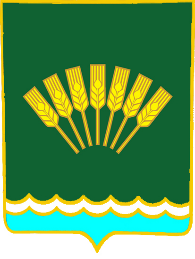 БОЙОРОҠ                      	                                                                          РАСПОРЯЖЕНИЕ29 январь 2021 й.                                 №11                           29 январь  2021 г.«Об уточнении бюджета сельского поселения Октябрьский сельсовет  в I квартале 2021 года »     В соответствии со ст. 217 Бюджетным кодексом Российской Федерации произвести перемещение бюджетных ассигнований в первом квартале 2021 года между разделами, подразделами, целевыми статьями и видами расходов, согласно приложений.И.о. главы сельского поселенияОктябрьский сельсовет                                                                       Е.В. Чегодаева